Hello everyone, It’s June already! Normally this term would be very exciting in nursery so we will keep it exciting on our GLOW page for you. Hope you have all had a lovely week.This week in the Literacy Folder we have uploaded; how to form letters in uppercase and lowercase. This document shows you where your child should start the letter shape and where to end. We have also put in a Pencil Control workbook relating to the Hungry Caterpillar. This workbook gives you some fun activities to develop your pencil control and follow the lines.P1 Transition Folder; Miss Anderson has uploaded a booklet for you to do some different activities which will help you with the transition into P1. She has also shared that P6’s now know their buddy’s name, now we are waiting for them to finish a letter so they can send it to you. If you want you could even write one back using pictures or your parents can help you write a note.Health and Wellbeing Folder; We have uploaded a timetable rota template. This can be helpful to use in your home to make a routine of what is happening during the day just like at nursery and school. You could add pictures of activities that you are doing each day. Also uploaded a feeling activity for you to talk about how you are feeling each day.Video Folder; This week all the nursery teachers have been learning more about Makaton. Miss Parker has uploaded a video of herself demonstrating the signs for ‘5 Little Monkeys jumping on the bed’. She has done a great job, if you would like to try to copy Miss Parker feel free to send us your videos or upload on GLOW. Have a good weekend, Stay Safe. Nursery Team x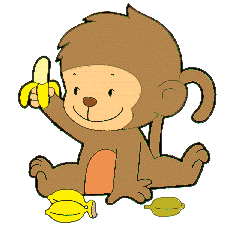 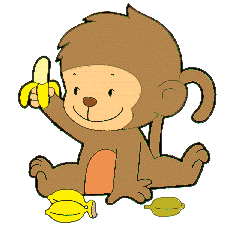 